January 2023
General PTA meeting Westchesterpta.main@gmail.com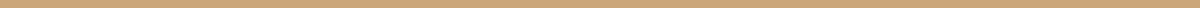 Meeting Agenda Reflections CeremonyDecember MinutesDecember Financial Statement Updates onGrade T-shirtsRecess project Upcoming eventsClass photosSpring book fairLiteracy week Field day/Kids Heart Challenge Upcoming Field TripsKindergarten- Safety Town- Jan 201st Grade- in house- Ceramics4th Grade 5th Grade5th Grade Committee/ Participation Giving Tree- Thank you! AR/ Media Volunteers 